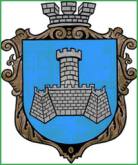 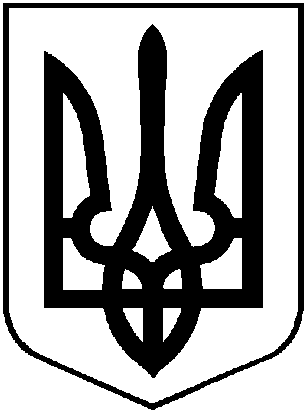 УКРАЇНАХМІЛЬНИЦЬКА МІСЬКА РАДАВІННИЦЬКОЇ ОБЛАСТІВиконавчий комітетР І Ш Е Н Н Явід  13 квітня 2023 року                                                                    №189                                                                                                                                                                                                                                                                                                                      Про безоплатну передачу   майна збалансу виконавчого комітету Хмільницької міської ради на баланс  Відділу з питань охорони здоров»я Хмільницької міської ради Враховуючи службову записку  начальника Відділу з питань охорони здоров»я   Хмільницької міської ради Буликова С.Є.від 24.03.2023 року №01-15/60,  відповідно до Положення про порядок списання та передачі майна, що належить до комунальної власності Хмільницької міської територіальної громади, затвердженого рішенням 15 сесії міської ради 6 скликання від 27.10.2011року №320 (зі змінами),  керуючись ст.29, ст.59  Закону України «Про місцеве самоврядування в Україні», виконавчий комітет Хмільницької міської радиВ И Р І Ш И В :     1.Передати  безоплатно з балансу виконавчого комітету Хмільницької міської ради на баланс Відділу з питань охорони здоров»я Хмільницької міської ради      майно, що знаходиться в адміністративному приміщенні Хмільницької міської ради,за адресою: вул.Столярчука,10,  м.Хмільник,   Хмільницький район, Вінницька область, а саме:	- Шафа книжкова (інв. номер 10640090) – 1 шт. (первісна вартість – 50,60 грн.).	- Пенал (інв. номер 11300034) – 1 шт. (первісна вартість – 22,00 грн.).	- Стіл приставний (інв. номер 11300076) – 1 шт. (первісна вартість – 15,00 грн.).	- Стіл (інв. номер 11300439) – 1 шт. (первісна вартість – 500,00 грн.).	- Стілець ISO а2/АМФ – 1 шт. (первісна вартість – 155,55 грн.).	- Стілець бордовий – 2 шт. (первісна вартість – 20,00 грн.).    2. Передачу вищезазначеного майна здійснити відповідно до вимог чинного законодавства та оформити актом приймання-передачі.    3.  Відділу бухгалтерського обліку Хмільницької міської ради (Єрошенко С.С.) та Відділу з питань охорони здоров»я Хмільницької міської ради (Буликов С.Є.)     відобразити операції з приймання-передачі майна, зазначеного в пункті 1 цього рішення у бухгалтерському обліку.      4. Контроль за виконанням цього рішення покласти на керуючого справами виконкому міської ради Сергія МАТАША.Міський голова                                            Микола ЮРЧИШИН